24.09.2021г. библиотекарь Французова О.Н. посетила Котлубанскую школу с мероприятиями по терроризму и наркомании. Посетила три класса.2-а и 2-б с беседой по терроризму, рассмотрели с детьми нарисованные ими рисунки к конкурсу «Терроризму «НЕТ», вручила детям грамоты за участие в конкурсе. В 4-б классе провела беседу в вопросах и ответах « Спорту-Да, наркотикам-Нет!» Дети с интересом отвечали на вопросы, отгадывали загадки, заканчивали предложения.                  В мероприятиях приняли участите 47 человек.Библиотекарь  Французова О.Н.                             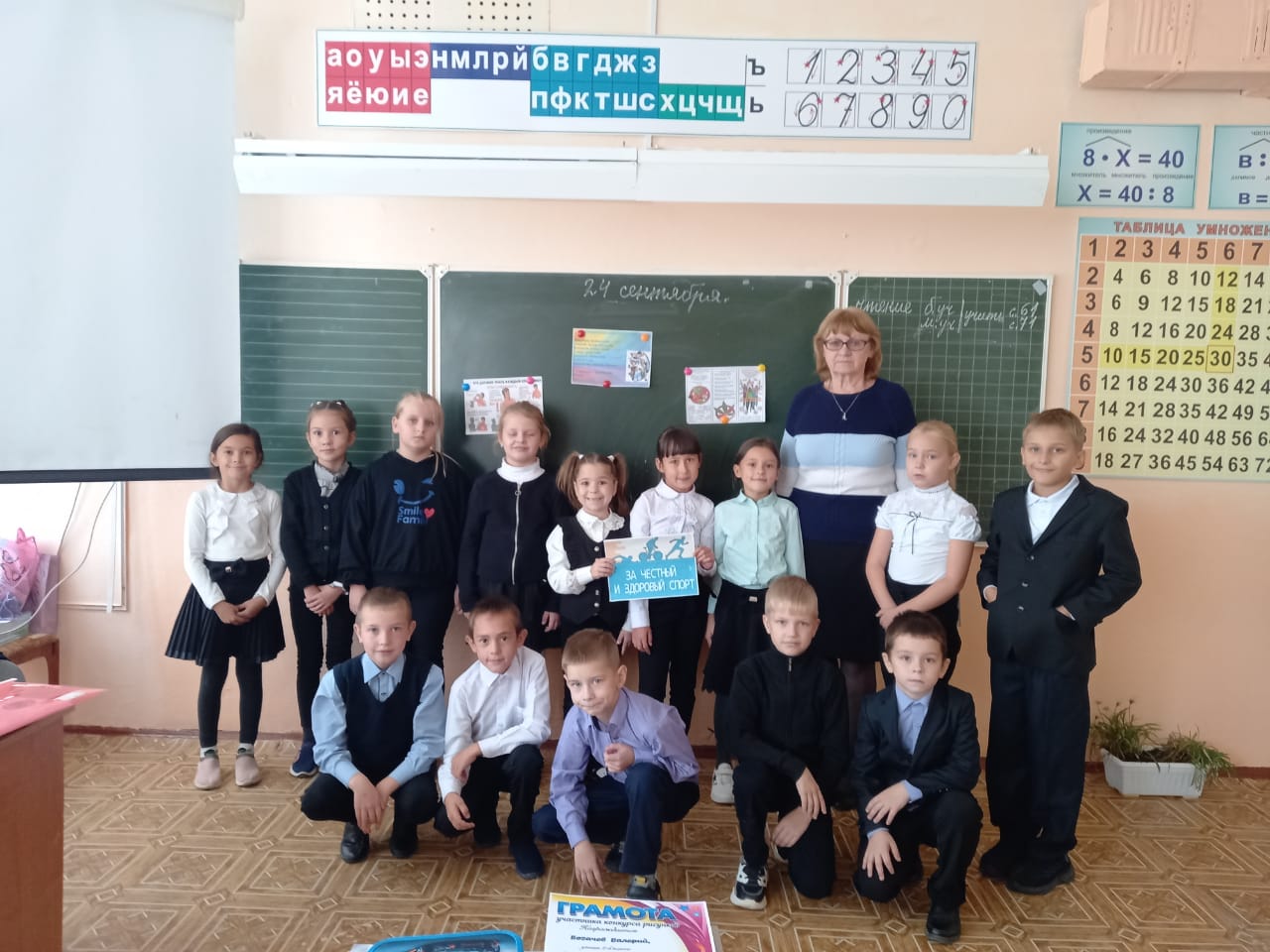 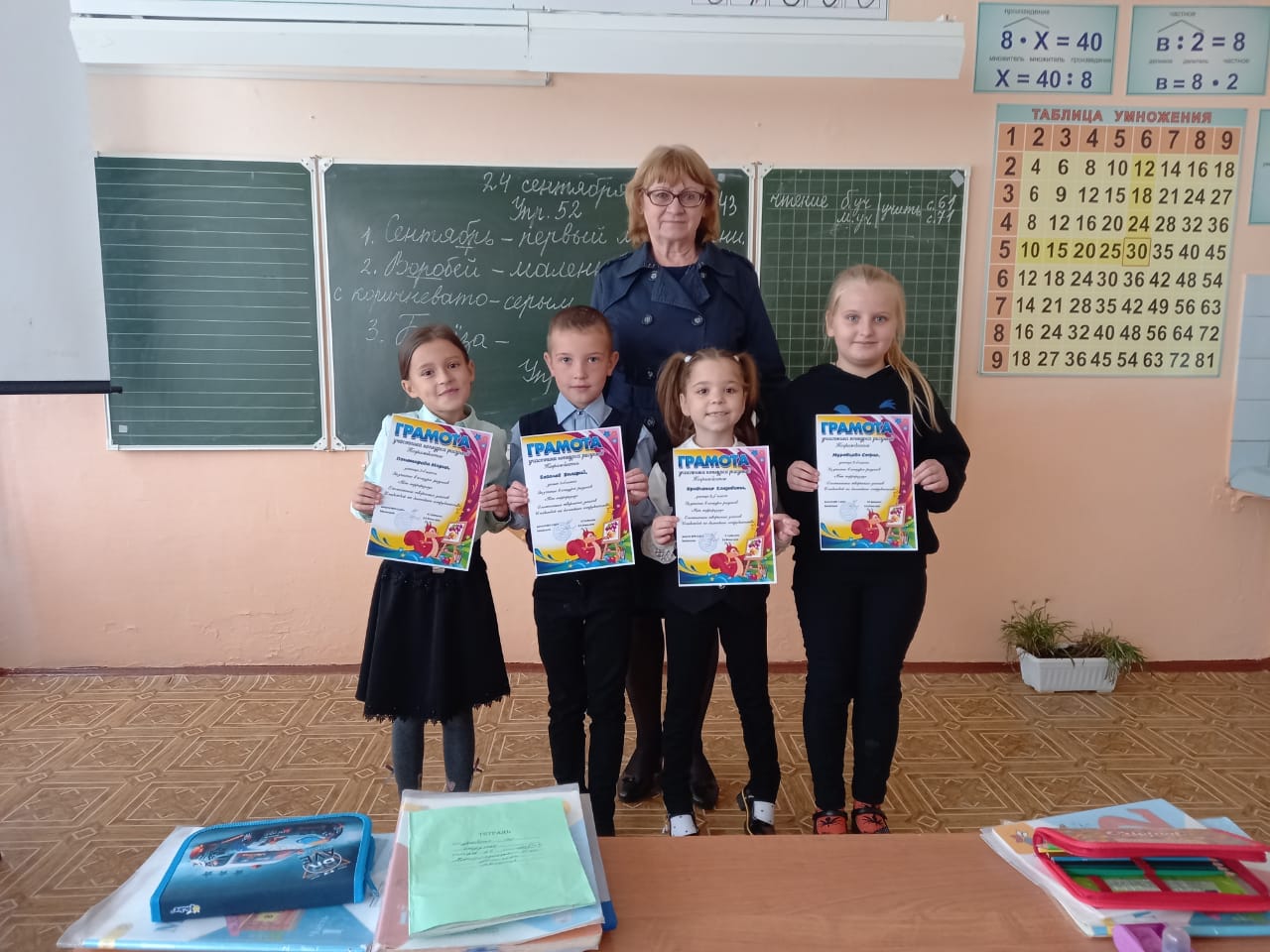 